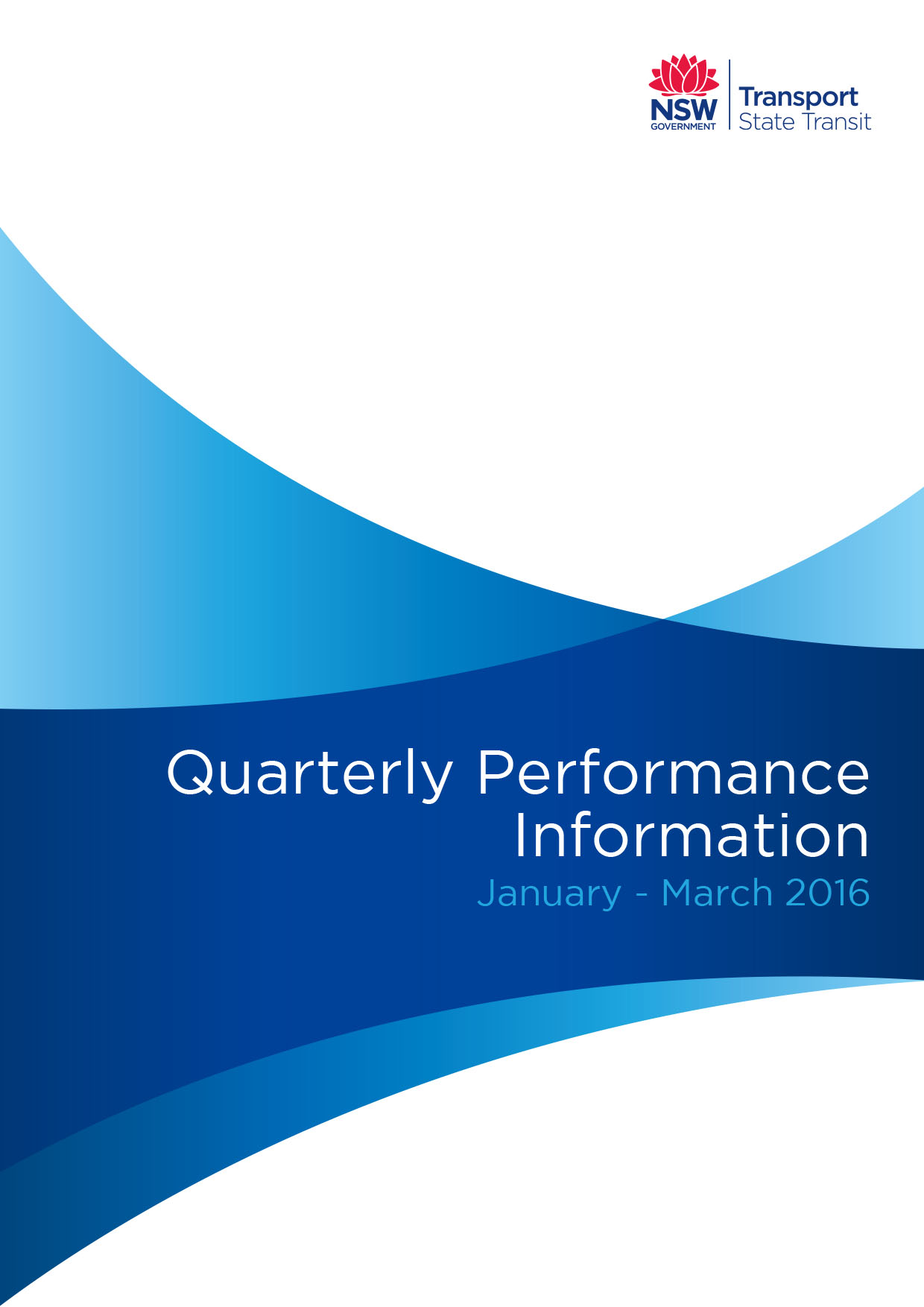 Proactive Release InformationUnder the Government Information (Public Access) Act 2009 (‘GIPA Act’), government services are encouraged to release information about their operations proactively, unless there is an overriding public interest against disclosure.The Quarterly Report is intended as a snapshot of our recent performance, providing a focus on key performance areas.  The report provides updates for the recent quarterly period, and comparisons to the previous quarter, and for the same period for the previous year.The Sydney Buses information is a combination of the performance information for Regions 6, 7, 8 and 9.  The State Transit information is a combination of information for Sydney Buses and Newcastle Buses and Ferries.The information that is provided in this report includes the following:
The report also provides a further breakdown of the data that is provided in the annual reports.The information presented in this report is provided by the following contract regions:Region 6  - Services for the Inner Western and South Western suburbsProvides services for the regional centres of Lidcombe, Strathfield, Burwood, Five Dock, Ashfield, Marrickville, Kogarah, Leichhardt, Newtown, Balmain, Glebe, Pyrmont and the CBD.Region 7 - Services for the North Western, Northern Harbour and Riverside suburbsProvides services for the regional centres of Crows Nest, Chatswood, Ryde, Epping, Macquarie Park, Eastwood and Artarmon.Region 8 - Services for the Northern Beaches and Lower North ShoreProvides services for the regional centres of North Sydney, Neutral Bay, Mosman, Manly, Dee Why, Brookvale, Mona Vale and Palm Beach.Region 9 - Services for the Eastern and South Eastern suburbsProvides services for the regional centres of Kings Cross, Paddington, the Airport, Botany, Maroubra, Coogee, Bondi Beach, Bondi Junction, Randwick, Double Bay and Redfern.OSMBSC 5 - Services for the Newcastle and Lake Macquarie areas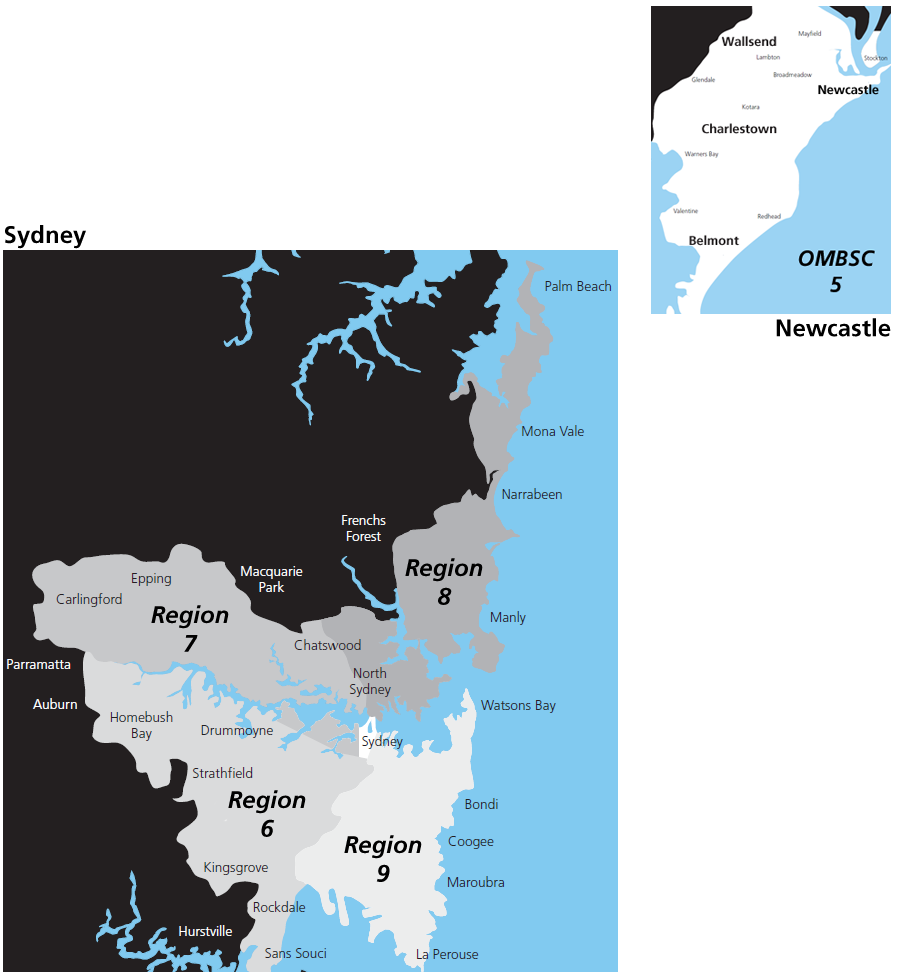 SummaryBoasting the biggest bus fleet in Australia and also one of the most modern, State Transit manages one of the largest bus networks in the world.During the March quarter, 2016:The State Transit fleet consisted of 2,170 buses;More than 1.2 million Sydney Buses services operated during the March quarter and more than 96,000 Newcastle Buses services operated over the same period;The rate of mechanical breakdowns for Sydney Buses was 11.1 per 100,000kms; andState Transit conducted 292 breath tests and 174 drug tests across its staff.Compared to the same quarter last year (March quarter, 2015):State Transit increased the number of wheelchair-accessible buses in its fleet to 1,913 (88.2 per cent of the fleet v 84.6 per cent in the March quarter, 2015).State Transit increased the number of air-conditioned buses in its fleet to 2,166 (99.8 per cent of the fleet v 96.3 per cent in the March quarter, 2015).State Transit’s average fleet age was 10.2 years, well below the average age of 12 years required under its contracts with Transport for NSW.The average reliability for Sydney Buses during the December quarter was 99.64 per cent, with Newcastle Buses and Ferries average reliability 99.92 per cent, both exceeding the target set in State Transit’s Outer/Sydney Metropolitan Bus Service Contracts.The rate of mechanical changeovers for Sydney Buses services decreased from 11.8 to 11.1.On-time RunningOn-time running is important to everyone and State Transit is working with Transport for NSW, the Transport Management Centre and the Roads and Maritime Services to address factors that can delay timetabled bus services.Following a successful pilot program at Kingsgrove Depot, which has seen considerable improvements to the on-time running of Kingsgrove bus services of between 5 and 10 per cent, State Transit began rolling out the Four Disciplines of Execution (4DX) methodologies across its organisation from January 2014 with the program officially launched across all depots in April 2014.The program focuses on a number of factors within State Transit’s control that can improve on-time running including:Bus drivers departing the depot and terminus on time;Improving bus availability with a focus on refining maintenance processes;Improving berthing and despatch; andReviewing on-time running performance to improving bus schedules.There are however, many factors outside of State Transit’s control that can affect the reliable performance of bus services including traffic accidents, special events, wet weather conditions and road works.  Bus services are also delayed by motorists who park in bus stops, illegally use bus-only lanes, park in clearways and those who refuse to give way to buses when pulling out from bus stops, all of which are driving infringements that are enforced by NSW Police.State Transit’s on-time running is measured by Transport for NSW as part of its operating contracts. On-time running data is collected in the morning peak only, between 6am and 10am, over three separate days each month, across 11 different locations within State Transit’s operating areas. These on-time running figures are a snapshot only and cannot be extrapolated to reflect State Transit’s on-time running performance for all services across its operating network.A bus service is deemed as having operated on-time if it starts its trip between one minute before and five minutes after its scheduled departure time.Table: Percentage on-time runningReliabilityThe reliability of bus services is a critical component in State Transit’s objective of attracting customers to public transport.The reliability of State Transit services is measured by the number of timetabled services that are operated.State Transit is required to achieve a reliability of >99.0 per cent of timetabled trips operated, as part of its Outer Sydney Metropolitan and Sydney Metropolitan Bus Service Contracts with Transport for NSW.Table: Reliability March Quarter 2016Table: Reliability December Quarter 2015Table: Reliability March Quarter 2015PatronageState Transit is committed to increasing the share of commuter trips by public transport.To attract customers to bus services, State Transit works hard to maintain a high level of service reliability, a high level of comfort on board the buses and convenience for the customer in ensuring that services go to where they need them to go.With the upcoming retirement of the remaining magnetic stripe tickets, the Transport network will soon operate on a single integrated ticketing system. State Transit is working with Transport for NSW to collate accurate patronage statistics using Opal ‘tap on’ data and on board Opal single bus ticket sales. Patronage figures will be published once this final stage of the transition to the Opal ticketing system is complete.State Transit FleetThe number of buses in the State Transit fleet, as of 30 March 2016 was 2,170.Over the past 12 months, with the introduction of new buses and the retirement of older vehicles, the overall number of wheelchair-accessible and air-conditioned buses in the fleet increased by 94.Under the Sydney Metropolitan and Outer Metropolitan Bus Service Contracts, the average age of the State Transit fleet should be no more than 12 years. As of the 31 March 2016, the average age of the State Transit bus fleet was 10.2 years.Table: State Transit fleetMechanical ChangeoversState Transit’s current fleet of 2,170 buses operate more than 16,000 services a day, travelling more than 90 million kilometres every year. Travelling such distances means significant amounts of wear and tear on buses, engines and fittings.Mechanical failures are to be expected in any vehicle industry, and State Transit works hard to drive repairs down.State Transit arranges for a changeover of a bus for a number of different types of incidents, in order to maintain service delivery.  These incidents may include engine, transmission, overheating or braking problems that may prevent a bus from safely continuing its journey, as well as incidents where an electrical, bus body or air-conditioning fault may impact on customer comfort.Table: Changeovers March Quarter 2016Table: Changeovers December Quarter 2015Table: Changeovers March Quarter 2015Drug and Alcohol TestingState Transit introduced an alcohol and drugs program in 2004 with a commitment to a safe and clean environment. The organisation has taken steps to ensure that all employees are aware of their obligations under its stringent alcohol and drug testing policy.All Transport Safety Employees are subject to random drug and alcohol testing, 24 hours a day, seven days a week, and all State Transit employees are subject to testing as a result of an incident, or if there is reasonable cause that the employee may be under the influence of alcohol or other drugs while at work.Table: Alcohol Testing March Quarter 2016Table: Alcohol Testing December Quarter 2015Table: Alcohol Testing March Quarter 2015Table: Drug Testing March Quarter 2016Table: Drug Testing December Quarter 2015Table: Drug Testing March Quarter 2015MeasureDescriptionPage NumberOn-time Running% of buses starting their trip within 1 minute and 59 seconds before and 5 minutes and 59 seconds after their scheduled departure timePage 5Reliability% of timetable trips commenced their routePage 6PatronageTotal patronagePage 7State Transit FleetTotal fleetAir-conditioned and wheelchair-accessible busesAverage agePage 8Mechanical ChangeoversNumber of mechanical changeovers per 100,000 kilometresPage 9Drug & Alcohol TestingTotal tests conductedTotal positive tests recordedPage 10Jan 16Feb 16Mar 16Region 6#94.10%95.38%86.50%84.10%Region 7#87.60%86.80%Region 8#89.30%89.50%Region 9#85.70%85.30%OSMBSC 595.74%93.42%92.70%Total timetabled tripsTotal trips operatedTimetabled trips operated (%)Region 6372,420371,20399.67%Region 7242,572241,63099.61%Region 8204,930204,42399.75%Region 9412,431410,63599.56%Sydney Buses1,232,3531,227,89199.64%OSMBSC 596,53496,45699.92%Total timetabled tripsTotal trips operatedTimetabled trips operated (%)Region 6383,065381,57499.61%Region 7250,776249,88199.64%Region 8209,783209,47899.85%Region 9425,969423,79299.49%Sydney Buses1,269,5931,264,72599.62%OSMBSC 5100,530100,45399.92%Total timetabled tripsTotal trips operatedTimetabled trips operated (%)Region 6388,458386,65999.54%Region 7251,087249,85299.51%Region 8201,843201,47699.82%Region 9429,715427,74499.54%Sydney Buses1,271,1031,265,73199.58%OSMBSC 597,79097,75199.96%Mar Quarter 2016Dec Quarter 2015Mar Quarter 2015Total number of buses2,1702,1702,151Wheelchair accessible1,913 (88.2%)1,898 (87.5%)1,819 (84.6% of fleet)Air-conditioned2,166 (99.8%)2,151 (99.1%)2,072 (96.3% of fleet)Average fleet age10.2 years10.1 years10.2 yearsTotal Kilometres OperatedMechanical Changeovers per 100,000kmsRegion 66,022,0279.5Region 75,045,74212.0Region 84,258,2188.9Region 96,165,38813.3Sydney Buses21,491,37511.1OSMBSC 52,188,2092.1Total Kilometres OperatedMechanical Changeovers per 100,000kmsRegion 66,132,00810.4Region 75,177,91412.0Region 84,283,6278.4Region 96,308,06315.2Sydney Buses21,901,61211.8OSMBSC 52,278,2792.6Total Kilometres OperatedMechanical Changeovers per 100,000kmsRegion 66,053,4519.3Region 75,005,52011.0Region 84,137,4709.1Region 96,131,48316.3Sydney Buses21,327,92411.7OSMBSC 52,205,9113.4Tests ConductedPositive Test RecordedPositive Results (%)Region 66400.00%Region 75500.00%Region 810200.00%Region 93500.00%Sydney Buses25600.00%OSMBSC 53600.00%Tests ConductedPositive Test RecordedPositive Results (%)Region 66400.00%Region 710900.00%Region 87100.00%Region 912500.00%Sydney Buses36900.00%OSMBSC 55800.00%Tests ConductedPositive Test RecordedPositive Results (%)Region 613000.00%Region 78100.00%Region 816300.00%Region 98300.00%Sydney Buses45700.00%OSMBSC 58411.19%Tests ConductedPositive Test RecordedPositive Results (%)Region 63500.00%Region 74300.00%Region 85000.00%Region 92114.76%Sydney Buses14910.67%OSMBSC 52500.00%Tests ConductedPositive Test RecordedPositive Results (%)Region 63500.00%Region 74700.00%Region 82800.00%Region 95100.00%Sydney Buses16100.00%OSMBSC 54612.17%Tests ConductedPositive Test RecordedPositive Results (%)Region 61700.00%Region 71715.88%Region 82813.57%Region 91600.00%Sydney Buses7822.56%OSMBSC 51400.00%